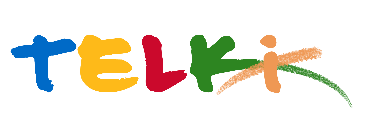 Telki község Polgármesterének23/2020.( V.15.) számú Polgármesteri határozataBeszámoló A jegyzői hatáskörbe tartozó gyámügyi feladatokról és a gyermekjóléti, gyermekvédelmi tevékenységrőlA katasztrófavédelemről és a hozzá kapcsolódó egyes törvény módosításáról szóló 2011.évi CXXVIII törvény 46.§.(4) bekezdésben kapott felhatalmazás alapján Telki község Önkormányzat képviselő-testületének feladat és határkörében eljárva a következő döntés hozom:1. A jegyzői hatáskörbe tartozó 2019. évi gyámügyi feladatokról és a gyermekjóléti, gyermekvédelmi tevékenységről szóló beszámolót elfogadom 2. Felkérem a jegyzőt, hogy az értékelést tájékoztatásul küldje meg a Pest Megyei Kormányhivatal Szociális- és Gyámhivatala részére.Felelős:         JegyzőHatáridő:     2020. május 31.Telki, 2020. május 15.									Deltai Károly									polgármester